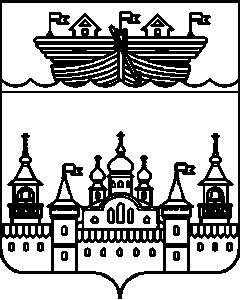 ПОСЕЛКОВЫЙ СОВЕТ Р.П.ВОСКРЕСЕНСКОЕВОСКРЕСЕНСКОГО МУНИЦИПАЛЬНОГО РАЙОНАНИЖЕГОРОДСКОЙ ОБЛАСТИРЕШЕНИЕ  01 декабря  2016 года                                                                                                   № 37 Об утверждении Положения о порядке создания и содержания музеев в р.п. Воскресенское Воскресенского муниципального района Нижегородской области        В соответствии с Законом РФ от 09.10.1992 № 3612-I «Основы законодательства Российской Федерации о культуре», Федеральным законом от 26.05.1996 № 54-ФЗ «О Музейном фонде Российской Федерации и музеях в Российской Федерации», п. 1 ч. 1 ст. 14.1 Федерального закона от 06.10.2003 № 131-ФЗ «Об общих принципах организации местного самоуправления в Российской Федерации», с п. 1 ч. 1 ст. 5 Устава р.п. Воскресенское Воскресенского муниципального района Нижегородской области, поселковый Совет решил:1.Утвердить Положение о порядке создания и содержания музеев в р.п. Воскресенское Воскресенского муниципального района Нижегородской области согласно приложению.2.Настоящее решение обнародовать путем вывешивания на информационном стенде в помещении администрации р.п. Воскресенское и разместить в информационно-телекоммуникационной сети «Интернет» на официальном сайте администрации Воскресенского муниципального района.3.Контроль за исполнением данного решения возложить на главу администрации р.п. Воскресенское Воскресенского муниципального района Нижегородской области.4. Решение вступает в силу со дня его обнародования.Глава местного самоуправления р.п. Воскресенское                                                                          С.И. ДоронинПРИЛОЖЕНИЕ
ПОЛОЖЕНИЕ
О ПОРЯДКЕ СОЗДАНИЯ И СОДЕРЖАНИЯ МУЗЕЕВ
В Р.П. ВОСКРЕСЕНСКОЕ ВОСКРЕСЕНСКОГО МУНИЦИПАЛЬНОГО РАЙОНА НИЖЕГОРОДСКОЙ ОБЛАСТИ1. Общие положения1.1. Настоящее Положение определяет порядок создания и содержания муниципальных музеев в р.п. Воскресенское Воскресенского муниципального района Нижегородской области, комплектования фондов муниципальных музеев, деятельности муниципальных музеев.1.2.Настоящее Положение разработано в целях:
- хранения музейных предметов и музейных коллекций;
- выявления и собирания музейных предметов и музейных коллекций;
- изучения музейных предметов и музейных коллекций;
- публикации музейных предметов и музейных коллекций;
- осуществления просветительной и воспитательно-образовательной деятельности.1.3. Основными принципами функционирования музеев являются:
- всеобщая доступность фондов муниципальных музеев;
- максимальное и качественное удовлетворение информационных, культурных и воспитательно-образовательных потребностей пользователей муниципальных музеев.1.4. Муниципальные музеи могут осуществлять любую, в том числе предпринимательскую, деятельность, не запрещенную законодательством и уставом музеев, соответствующую целям деятельности муниципальных музеев.1.5. Правовая основа деятельности муниципальных музеев в муниципальном образовании р.п. Воскресенское, комплектование музейных фондов осуществляются в соответствии с Законом РФ от 09.10.1992 № 3612-I «Основы законодательства Российской Федерации о культуре» (с изменениями и дополнениями), Федеральный закон от 26.05.1996 № 54-ФЗ «О Музейном фонде Российской Федерации и музеях в Российской Федерации», Федеральным законом от 06.10.2003 № 131-ФЗ «Об общих принципах организации местного самоуправления в Российской Федерации», настоящим Положением.2. Права и обязанности муниципальных учреждений,
осуществляющих музейную деятельность.2.1. Муниципальные музеи в своей деятельности обязаны:
а) обеспечивать реализацию прав граждан, установленных Конституцией РФ, Основами законодательства РФ о культуре и настоящим Положением в соответствии с действующим законодательством, уставами и внутренними правилами муниципальных музеев;
б) осуществлять научную и воспитательно-образовательную деятельность согласно утвержденным планам муниципальных музеев;
в) создавать оптимальные условия хранения и сохранности музейных фондов (в соответствии с бюджетным финансированием);
г) выполнять плановые показатели;
д) обеспечивать отчетность по форме, установленной федеральными и муниципальными органами.2.2. Муниципальные музеи имеют право:
а) самостоятельно определять содержание и формы работы музейных фондов в соответствии с целями и задачами, указанными в уставе муниципальных музеев;
б) разрабатывать текущие и перспективные планы;
в) разрабатывать перечень и стоимость платных услуг;
г) осуществлять комплектование музейных фондов в установленном законом порядке;
д) по согласованию с учредителем определять структуру подразделений и штатное расписание в пределах выделенных бюджетных средств от платных услуг;
е) осуществлять хозяйственную деятельность в целях расширения перечня предоставляемых услуг без ущерба для основной деятельности;
з) осуществлять в установленном порядке сотрудничество с другими музеями, учреждениями и организациями, в том числе и международными.3. Создание и содержание муниципальных музеев.3.1. Муниципальные музеи в р.п. Воскресенское создаются по решению поселкового Совета р.п. Воскресенское.3.2. Учредителем муниципальных музеев выступает администрация р.п. Воскресенское. 3.3. Уставы (положения) муниципальных музеев утверждаются учредителем и регистрируются в установленном порядке.3.4. Содержание муниципальных музеев должно обеспечивать сохранность музейных предметов и музейных коллекций.3.5. Содержание муниципальных музеев р.п. Воскресенское осуществляется в пределах выделяемых бюджетных средств и доходов от предпринимательской деятельности муниципальных музеев.
3.6. Имущество закрепляется за муниципальными музеями на праве оперативного управления и может быть изъято собственником только в случае использования этого имущества не по назначению либо в случае ликвидации музея.3.7. Закрепление музейных предметов и музейных коллекций за муниципальными музеями производится собственником в соответствии с законодательством Российской Федерации на праве оперативного управления.3.8. Реорганизация или ликвидация муниципальных музеев осуществляются по решению поселкового Совета р.п. Воскресенское в соответствии с гражданским законодательством. Изменение целей деятельности музеев в результате реорганизации не допускается.4. Финансирование муниципальных музеев.4.1. Финансирование деятельности муниципальных музеев является расходным обязательством муниципального образования р.п. Воскресенское.4.2. Источниками финансирования муниципальных музеев являются средства:- бюджета р.п. Воскресенское Воскресенского муниципального района Нижегородской области; - доходов от предпринимательской и иной приносящей доход деятельности;- внебюджетных источников.